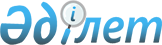 О введении временных защитных мер при импорте отдельных видов ковров и прочих текстильных напольных покрытий
					
			Утративший силу
			
			
		
					Постановление Правительства Республики Казахстан от 9 ноября 2000 года N 1690. Утратило силу постановлением Правительства Республики Казахстан от 20 февраля 2008 года N 171.



      


Сноска. Постановление Правительства Республики Казахстан от 9 ноября 2000 года N 1690 утратило силу постановлением Правительства Республики Казахстан от 20 февраля 2008 года 


 N 171 


 (вводится в действие со дня первого официального опубликования).



      В соответствии с Законом Республики Казахстан от 28 декабря 1998 года 
 Z980337_ 
 "О мерах защиты внутреннего рынка при импорте товаров" в целях создания равных конкурентных условий на внутреннем рынке и поддержки отечественных производителей с учетом осуществляемого разбирательства по заявлению хозяйствующего субъекта Правительство Республики Казахстан постановляет: 



      1. Ввести временные защитные меры сроком на шесть месяцев на импорт товаров согласно приложению. 



      2. Министерству энергетики, индустрии и торговли Республики Казахстан до завершения процедуры проводимого разбирательства в установленном законодательством порядке обеспечить лицензирование импорта товаров согласно приложению. 



      3. Таможенному комитету Министерства государственных доходов Республики Казахстан вносить на депозит временные защитные пошлины, взимаемые сверх действующей ставки таможенной пошлины при импорте товаров, в размерах согласно приложению. 



      4. Комитету по антидемпинговому контролю Министерства энергетики, индустрии и торговли Республики Казахстан совместно с Министерством иностранных дел Республики Казахстан уведомить в установленном законодательством порядке Интеграционный комитет Республики Беларусь, Республики Казахстан, Кыргызской Республики, Российской Федерации и Республики Таджикистан и Исполнительный комитет Содружества Независимых государств о введении Республикой Казахстан временных защитных мер. 



      5. Настоящее постановление вступает в силу со дня опубликования. 




    Премьер-Министр

  Республики Казахстан




                                                      Приложение

                                            к постановлению Правительства

                                                 Республики Казахстан

                                            от 9 ноября 2000 года N 1690




 



                             Перечень товаров, 

               ввозимых на территорию Республики Казахстан, 

                по отношению к которым вводятся временные 

                            защитные пошлины

---------------------------------------------------------------------------

   Наименование товара           ! Код товара по !Ставка временной защитной

                                 ! ТН ВЭД СНГ    !пошлины (в % от          

                                 !               !таможенной стоимости     

                                 !               !либо в ЕВРО)

---------------------------------------------------------------------------

Тканые ковры и прочие                5702 31        30, но не менее

текстильные напольные покрытия                     2 ЕВРО за 1 кв. м

ворсовые, нетафтинговые или

нефлокированные, неотделанные из

овечьей шерсти или тонкой шерсти

животных       

Тканые ковры и прочие                5702 39        30, но не менее

текстильные напольные покрытия                     2 ЕВРО за 1 кв. м

ворсовые, нетафтинговые или

нефлокированные, неотделанные из

прочих текстильных материалов  

Тканые ковры и прочие                5702 41        30, но не менее

текстильные напольные покрытия                     2 ЕВРО за 1 кв. м

ворсовые, нетафтинговые или

нефлокированные, неотделанные из

овечьей шерсти или тонкой шерсти

животных                           

Тканые ковры и прочие                5702 49        30, но не менее

текстильные напольные покрытия                     2 ЕВРО за 1 кв. м

ворсовые, нетафтинговые или

нефлокированные, отделанные из

прочих текстильных материалов  

Тканые ковры и прочие                5702 51 000    30, но не менее

текстильные напольные покрытия                     2 ЕВРО за 1 кв. м

безворсовые, нетафтинговые или

нефлокированные, неотделанные из

овечьей шерсти или тонкой шерсти

животных            

Тканые ковры и прочие                5702 91 000    30, но не менее

текстильные напольные покрытия                     2 ЕВРО за 1 кв. м

безворсовые, нетафтинговые или

нефлокированные, отделанные из

овечьей шерсти или тонкой шерсти

животных

Ковры и прочие текстильные           5703 10        30, но не менее

напольные покрытия тафтинговые,                     2 ЕВРО за 1 кв. м

отделанные или неотделанные из

овечьей шерсти или тонкой шерсти

животных                                  

Ковры и прочие текстильные            5704           30, но не менее

напольные покрытия из войлока,                      2 ЕВРО за 1 кв. м

нетафтинговые или нефлокированные, 

отделанные или неотделанные            

Ковры и текстильные напольные        5705 00        30, но не менее

покрытия прочие, отделанные                         2 ЕВРО за 1 кв. м

или неотделанные 

___________________________________________________________________________

      (Специалисты: Мартина Н.А.,

                   Склярова И.В.)  

					© 2012. РГП на ПХВ «Институт законодательства и правовой информации Республики Казахстан» Министерства юстиции Республики Казахстан
				